Publish Your Self AssessmentYou will now attach and/or embed your self-assessment to the bottom of the blog post with the artifact you have chosen. You may choose to make this post private or public. After placing your artifact on a blog post, follow the instructions below.Categories - Self-AssessmentTags - Now tag your post using the tag that corresponds to the competency that you have written about. You can choose more than one. Please use lower case letters and be exact.#creativethinkingcc#communicationcc#criticalthinkingcc#socialresponsibilitycc#personalidentitycc#personalawarenessccUse the Add Document button located at the top of your post page and embed your self-assessment at the bottom of your blog post.Publish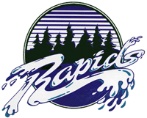 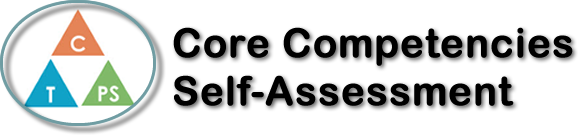 Name: Liam CampbellDate:  November 7, 2017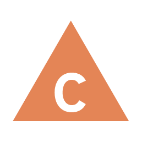 How does the artifact you selected demonstrate strengths & growth in the communication competency?In what ways might you further develop your communication competency?Self-ReflectionMy Passion Project, in which I made a stool, showed my ability to think through issues and make my own things. For example, the legs on the stools needed to have a weird angle on the end, which I accomplished using the sander. Some parts of the stool ended up not being the exact length I wanted, but I still ended up making thing work in the end. 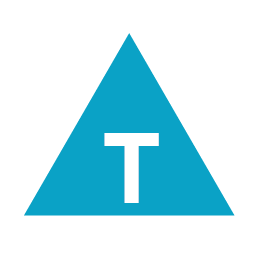 How does the artifact you selected demonstrate strengths & growth in the thinking competencies?In what ways might you further develop your thinking competencies?Self-ReflectionMy Passion Project, in which I made a stool, showed my ability to think through issues and make my own things. For example, the legs on the stools needed to have a weird angle on the end, which I accomplished using the sander. Some parts of the stool ended up not being the exact length I wanted, but I still ended up making thing work in the end. 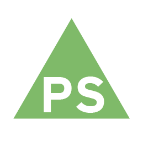 How does the artifact you selected demonstrate strengths & growth in the personal & social competencies?In what ways might you further develop your personal & social competencies?Self-ReflectionMy Passion Project, in which I made a stool, showed my ability to think through issues and make my own things. For example, the legs on the stools needed to have a weird angle on the end, which I accomplished using the sander. Some parts of the stool ended up not being the exact length I wanted, but I still ended up making thing work in the end. 